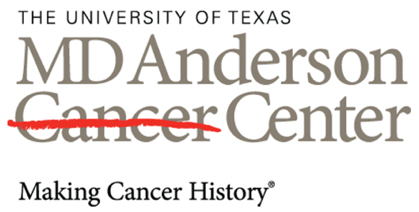 Advanced Oncology Certified Nurse Practitioner (AOCNP®) Review Course2/24/2022 7:45:00 AM to 2/26/2022 5:15:00 PMOnlineTarget Audience:Specialties:	General OncologyProfessions:	Nurse/APNDescription:This comprehensive oncology review course, designed for nurse practitioners will enable the participants to effectively prepare for the AOCNP® Certification Exam.Nursing Objectives:1 Be better prepared to successfully pass the Advanced Oncology Certified Nurse Practitioner (AOCNP®) exam.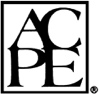 Accreditation:The University of Texas MD Anderson Cancer Center is accredited with distinction as a provider of nursing continuing professional development by the American Nurses Credentialing Center's Commission on Accreditation.Credit Designation:The University of Texas MD Anderson Cancer Center designates this live activity will award 21.00 Nursing Continuing Professional Development (NCPD) credits.Commercial Support:No commercial support has been received for this activity.MD Anderson Continuing Professional Education adheres to the ACCME's Standards for Integrity and Independence in Accredited Continuing Education. Any individuals in a position to control the content of a CE activity, including faculty, planners, reviewers or others are required to disclose all relevant financial relationships with ineligible entities (commercial interests). All relevant conflicts of interest have been mitigated prior to the commencement of the activity.Faculty & Planner Disclosure:Hardware & Software Requirements:If this activity includes a virtual meeting, the technical requirements are as follows:System Requirements:Internet Connection – broadband wired or wireless (3G or 4G/LTE)Speakers – built-in or wireless BluetoothWindows:Internet Browser – Internet Explorer 11+, Edge 12+, Firefox 27+, Chrome 30+Operating System – Windows 10 Home, Pro, or Enterprise. S Mode is not supported.Apple:Internet Browser – Safari 7+, Firefox 27+, Chrome 30+Operating System macOS 10.9 or laterProcessor Requirements:Minimum – Single-core 1GHz or higherRecommended – Dual-core 2GHz or higher (Intel i3/i5/i7 or AMD equivalent)RAM Requirements:Minimum – N/ARecommended – 4GBBandwidth:50 - 70kbps (down)Supported Tablet and Mobile Devices:Surface PRO 2 or higher and running Windows 8.1 or higheriOS and Android devicesBlackberry devicesName of individualIndividual's role in activityName of Ineligible Company(s) / Nature of Relationship(s)Michelle De Los Reyes, MSN, FNP-CCo-DirectorNothing to disclose - 09/16/2021Danielle Fournier, MSN, APRN, AGPCNP-BC, AOCNPCourse DirectorNothing to disclose - 10/19/2021Sarah Anderson, MSNFacultyNothing to disclose - 08/20/2021Bukola Azeez, DNP, APRN, FNP-BCFacultyNothing to disclose - 01/05/2022Marvel Bartley, MSN, APRNFacultyNothing to disclose - 01/21/2022Christi Bowe, DNP, APRN, ANP-CFacultyNothing to disclose - 02/06/2022Kelly Brassil, PhD, RN, FAANFacultyGrant or research support-Genentech, Inc.|Grant or research support-Daiichi Sankyo, Inc.|Grant or research support-Sanofi Genzyme|Grant or research support-GlaxoSmithKline|Grant or research support-AbbVie Inc.|Grant or research support-Novartis Pharmaceuticals Corporation|Grant or research support-Bristol-Myers Squibb Company|Honoraria-i3Health|Consulting Fee-MConsulting - 01/24/2022Jacqueline Broadway-Duren, PhD DNP APRN FNP-BC, PhD, DNP, APRN, FNP-BCFacultyNothing to disclose - 11/07/2021Joanne Dalusung, MSN, APRN, AGACNP-BC, CCRN, VA-BCFacultyNothing to disclose - 01/22/2022Jessica Deinert, APNFacultyNothing to disclose - 08/26/2021Anna S Jan, Pharm.D, Pharm.D.FacultyNothing to disclose - 01/04/2022Rincy Joby, MSN, FNP-C AGACNP-BCFacultyNothing to disclose - 10/12/2021Abbey J Kaler, MS, FNP-C, MS, APRN, FNP-C, CMSRNFacultyNothing to disclose - 02/22/2022TaCharra Laury, MSN, APRN, ACNP-BC, AOCNPFacultyNothing to disclose - 01/11/2022Katherine Mishaw, MS, AOCN, OCN, RN-BCFacultyNothing to disclose - 12/13/2021Diana Nichols, DNPFacultyNothing to disclose - 02/10/2022Imelda Pangemanan, MSN, APRN, GNP-BCFacultyNothing to disclose - 10/12/2021Michael Pham, PhD, RN, APRNFacultyNothing to disclose - 12/29/2021Katherine Schwarzlose, MSN, APRN, AOCNS, ACNS-BCFacultyNothing to disclose - 01/18/2022Leah Shaw, MSNFacultyNothing to disclose - 08/25/2021Marsha Sprague, MSN, MSN , RN, NPD-BCFacultyNothing to disclose - 02/07/2022Mildred A. Toth, MS, Advanced Oncology Certified Nurse (AOCN)FacultyNothing to disclose - 09/21/2021Agnes Trueman, MSNFacultyNothing to disclose - 02/23/2022Julie G Walker, PhD, PhD, APRN, FNP-CFacultyMembership on Advisory Committees or Review Panels, Board Membership, etc.-Sumitomo Dainippon Pharma Oncology - 01/24/2022Shiby Wilson, DNP, DNP, MSN, FNP-CFacultyNothing to disclose - 01/22/2022Nancy Wipf, MSN, MSN, M.Ed, APRN, AOCNPFacultyNothing to disclose - 02/22/2022Myrshia L Woods, MHS, Master of Health ScienceFacultyNothing to disclose - 07/21/2021Chasity Yajima, MS, MSN, APRN, FNP-C, AOCNPFacultyNothing to disclose - 01/15/2022Asha Demla, DNP, APRNNurse PlannerNothing to disclose - 01/04/2022Lisa Green, MSN, MSN, NPD-BC, AOCNNurse PlannerNothing to disclose - 11/30/2021Allison Baring, BA, CMPOther Planning Committee MemberNothing to disclose - 08/10/2021Cissimol Joseph, MSN, MSN, AGNP, AOCNPOther Planning Committee MemberNothing to disclose - 02/15/2022Lisa McCray, FNP, Masters degreeOther Planning Committee MemberNothing to disclose - 08/25/2021Kim Navarrete, MSN, APRNOther Planning Committee MemberNothing to disclose - 12/13/2021Jessica Thomas, MSN, APRN, FNP-C, MSN, APRN, FNP-C, AOCNPOther Planning Committee MemberNothing to disclose - 12/13/2021Jomol E Thomas, MSN, Adult gerontology Acute Care Nurse practitioner Other Planning Committee MemberNothing to disclose - 12/29/2021